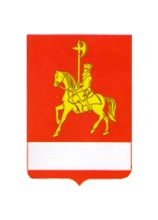 КАРАТУЗСКИЙ   РАЙОННЫЙ   СОВЕТ  ДЕПУТАТОВРАСПОРЯЖЕНИЕ16.10.2018                                   с. Каратузское		                       №34р/с1.Руководствуясь статьей 12 Устава Муниципального образования «Каратузский район»,  статьей 18 Регламента Каратузского районного Совета депутатов созвать внеочередную  сессию Каратузского районного Совета депутатов пятого созыва  23 октября   2018 года в 10 часов в актовом зале администрации района с повесткой дня: 1). О проекте решения Каратузского районного Совета депутатов «О внесении изменений и дополнений в решение Каратузского районного Совета депутатов от 21.12.2017 № 18-143 «О районном бюджете на 2018 год и плановый период 2019-2020 годов».2.На внеочередную сессию районного Совета приглашаются: глава района, заместители главы района, руководители управлений, отделов администрации района, главы сельсоветов, председатели и депутаты сельских Советов, прокурор района, начальник отделения полиции №2 МРО МВД России «Курагинский», руководители организаций, учреждений всех форм собственности, жители района.3.Контроль исполнения настоящего распоряжения оставляю за собой.4.Распоряжение вступает в силу со дня его подписания  и подлежит опубликованию в периодическом печатном издании «Вести муниципального образования «Каратузский район».Председатель Каратузскогорайонного Совета депутатов						Г.И. Кулакова